檢查日期：   年   月   日建照執照號碼:   建字第   號                      排水計畫名稱(包括類型):排水計畫核准日期及文號:水利處   年  月  日北市工水下字第          號函及建管處   年  月  日北市都建施字第    號函自主檢查紀錄表:註:施工時確實依核准之排水計畫圖說施作。倘排水設施部分無法依原核准圖說施設，需辦理變更設計，請於「施作前」完成相關變更程序。本計畫若有抽水機設備則應註記抽水機廠牌及抽水機坑尺寸。溢流井應註記溢流堰尺寸。查驗依下列規定辦理：排水溝尺寸（寬度、深度）及數量誤差：增加不超過10%；減少不超過5%。排水流向：同原設計流向。集水井長、寬尺寸誤差：增加不超過10%；減少不超過5%，深度不得小於原設計深度。貯集滯洪池有效量體：大於等於原設計量體。排水設施之位置略為調整，未涉及排水系統變更情形、不改變排水機制。流出抑制設施(抽水設備)之設備型式、規格(含馬力及吸入口口徑、最大揚程等)、控制盤、出流管管徑與管材、電源動力供應等配套機組與計畫(或計畫所列同等品)核准相符，且設備正常運轉妥當。查驗比例依以下原則辦理：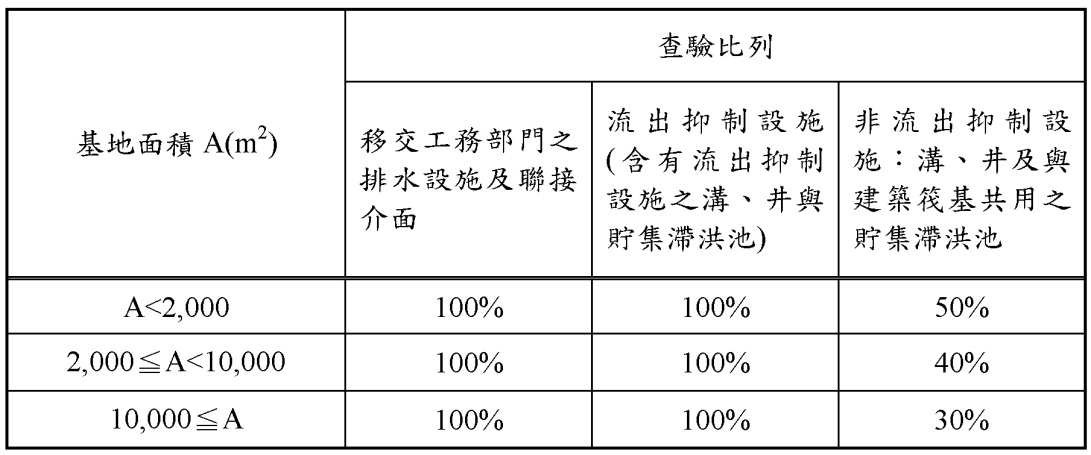 設計成果（由設計單位依核定排水計畫第三章設施一覽表填寫）於申請排水審查計畫時填妥以下欄位設計成果（由設計單位依核定排水計畫第三章設施一覽表填寫）於申請排水審查計畫時填妥以下欄位設計成果（由設計單位依核定排水計畫第三章設施一覽表填寫）於申請排水審查計畫時填妥以下欄位設計成果（由設計單位依核定排水計畫第三章設施一覽表填寫）於申請排水審查計畫時填妥以下欄位設計成果（由設計單位依核定排水計畫第三章設施一覽表填寫）於申請排水審查計畫時填妥以下欄位設計成果（由設計單位依核定排水計畫第三章設施一覽表填寫）於申請排水審查計畫時填妥以下欄位自主檢查紀錄（由施工單位填寫）於申報屋頂版勘驗時填妥以下欄位並提送水利處自主檢查紀錄（由施工單位填寫）於申報屋頂版勘驗時填妥以下欄位並提送水利處自主檢查紀錄（由施工單位填寫）於申報屋頂版勘驗時填妥以下欄位並提送水利處自主檢查紀錄（由施工單位填寫）於申報屋頂版勘驗時填妥以下欄位並提送水利處設施名稱編號上游渠底高程下游渠底高程設計數量設計尺寸/型號/功能完工數量完工尺寸/型號/功能差異（百分比）位置及排水流向是否正確排水溝U1EL. 6.81mEL. 6.75m11.6mW：0.30m上游H：0.30m下游H：0.42m11.6mW：0.31m上游H：0.29m下游H：0.45m數量： 0%尺寸：W：+3.3%上游H：-3.3%下游H：+7.1%  ■是  □否，＿＿＿＿＿＿..............................集水井B1N/AN/A1W1：1.90mW2：0.40mH：0.95m1W1：1.91mW2：0.40mH：0.96m數量：0%尺寸：W1：+0.5%W2：0%H：+1.1%  ■是  □否，＿＿＿＿＿＿..............................進水管(B8處)P1N/AN/A1D：0.20m攔污柵網目：1cm1D：0.20m攔污柵網目：1cm數量：0%尺寸：0 %  ■是  □否，＿＿＿＿＿＿..............................SUS放流管O3N/AN/A2D：0.15mSUS2D：0.15mSUS數量：0%尺寸：0 %  ■是  □否，＿＿＿＿＿＿..............................低流量放流管(B6處)O1N/AN/A1D：0.05m1D：0.05m數量：0%尺寸：0 %  ■是  □否，＿＿＿＿＿＿..............................溢流堰(B8處)W1N/AN/A1長：1.05m高：0.20m1長：1.06m高：0.20m數量：0%尺寸：長：+1.0%高：0%  ■是  □否，＿＿＿＿＿＿..............................電磁閥(B1F)N/AN/AN/A3N/A3N/A數量：0%  ■是  □否，＿＿＿＿＿＿..............................貯集池1N/AN/A1W1：5.10mW2：2.68mH：1.60m1W1：5.11mW2：2.69mH：1.61m數量：0%尺寸：W1：+0.2%W2：+0.4%H：+0.6%  ■是  □否，＿＿＿＿＿＿..............................抽水井(貯集池1)N/AN/AN/A1W1：1.50mW2：1.25mH：0.30m1W1：1.50mW2：1.25mH：0.31m數量：0%尺寸：W1：0%W2：0%H：+3.3%  ■是  □否，＿＿＿＿＿＿..............................控制電箱N/AN/AN/A1N/A1N/A數量：0%  ■是  □否，＿＿＿＿＿＿抽水機N/AN/AN/A2150BO-61520HP2150BO-61520HP數量：0%型號：相符  ■是  □否，＿＿＿＿＿＿防震接頭N/AN/AN/A2N/A2N/A數量：0%  ■是  □否，＿＿＿＿＿＿逆止筏N/AN/AN/A2N/A2N/A數量：0%  ■是  □否，＿＿＿＿＿＿..............................施工單位承造人（簽章）:       專任工程人員（簽章）: 監造人（簽章）:                                                                中華民國          年        月      日施工單位承造人（簽章）:       專任工程人員（簽章）: 監造人（簽章）:                                                                中華民國          年        月      日施工單位承造人（簽章）:       專任工程人員（簽章）: 監造人（簽章）:                                                                中華民國          年        月      日施工單位承造人（簽章）:       專任工程人員（簽章）: 監造人（簽章）:                                                                中華民國          年        月      日施工單位承造人（簽章）:       專任工程人員（簽章）: 監造人（簽章）:                                                                中華民國          年        月      日施工單位承造人（簽章）:       專任工程人員（簽章）: 監造人（簽章）:                                                                中華民國          年        月      日施工單位承造人（簽章）:       專任工程人員（簽章）: 監造人（簽章）:                                                                中華民國          年        月      日施工單位承造人（簽章）:       專任工程人員（簽章）: 監造人（簽章）:                                                                中華民國          年        月      日施工單位承造人（簽章）:       專任工程人員（簽章）: 監造人（簽章）:                                                                中華民國          年        月      日施工單位承造人（簽章）:       專任工程人員（簽章）: 監造人（簽章）:                                                                中華民國          年        月      日